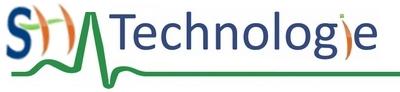 Fiche élèveDurée : 1 séanceDurée : 1h30Séquence n° X   / Séance n° X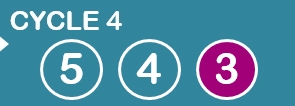 Fiche élèveDurée : 1 séanceDurée : 1h30Intitulé de l’activité : (Verbe d’action + complément)Attendus de fin de cycle : Analyser le fonctionnement et la structure d'un objet.Attendus de fin de cycle : Analyser le fonctionnement et la structure d'un objet.Attendus de fin de cycle : Analyser le fonctionnement et la structure d'un objet.Attendus de fin de cycle : Analyser le fonctionnement et la structure d'un objet.Attendus de fin de cycle : Analyser le fonctionnement et la structure d'un objet.Attendus de fin de cycle : Analyser le fonctionnement et la structure d'un objet.Domaine du socle :
D4 -Les systèmes naturels et les systèmes techniques.Domaine du socle :
D4 -Les systèmes naturels et les systèmes techniques.Compétences de technologie :MSOST1.4 - Identifier le(s) matériaux, les flux d'énergie et d'information sur un objet, et décrire les transformations qui s'opèrent.Compétences de technologie :MSOST1.4 - Identifier le(s) matériaux, les flux d'énergie et d'information sur un objet, et décrire les transformations qui s'opèrent.Connaissance:-Familles de matériaux avec leurs principales caractéristiques.Connaissance:-Familles de matériaux avec leurs principales caractéristiques.Critères des objectifs d’apprentissages de la séance-je sais.-je sais.-je sais.N1Non atteintCritères des objectifs d’apprentissages de la séance-et je sais.-et je sais.-et je sais.N2Partiellement atteintCritères des objectifs d’apprentissages de la séance-et je sais -et je sais -et je sais N3Objectif atteintCritères des objectifs d’apprentissages de la séance-et je sais choisir -et je sais choisir -et je sais choisir N4Objectif dépasséDémarche pédagogique :              Démarche d’investigation              Démarche de résolution de problème              Démarche de projetDémarche pédagogique :              Démarche d’investigation              Démarche de résolution de problème              Démarche de projetDémarche pédagogique :              Démarche d’investigation              Démarche de résolution de problème              Démarche de projetDémarche pédagogique :              Démarche d’investigation              Démarche de résolution de problème              Démarche de projetDémarche pédagogique :              Démarche d’investigation              Démarche de résolution de problème              Démarche de projetDémarche pédagogique :              Démarche d’investigation              Démarche de résolution de problème              Démarche de projetMise en situation du problème à résoudre : (Durée 5')
(Observation par les élèves d'une situation déclenchante à partir d'article de journal, texte, image avec un texte explicatif, vidéo d'actualité, démonstration matérielle …)
Mes constats : (Durée 10')
(Recherche élèves : Que comprendre ? Que retenir de la situation ? …)
- 
- 
- 
Mise en situation du problème à résoudre : (Durée 5')
(Observation par les élèves d'une situation déclenchante à partir d'article de journal, texte, image avec un texte explicatif, vidéo d'actualité, démonstration matérielle …)
Mon problème technologique à résoudre : (Durée 5')
(A partir des constats, rédiger la question du problème technologique sur l'on se pose : Pourquoi … ? ou Comment … ? …)Mise en situation du problème à résoudre : (Durée 5')
(Observation par les élèves d'une situation déclenchante à partir d'article de journal, texte, image avec un texte explicatif, vidéo d'actualité, démonstration matérielle …)
Mes idées pour y répondre :  (Durée 10')
(Recherche  élève : Rédiger ses idées ou propositions pour résoudre le problème technologique)
- 
- 
Mise en commun des idées retenues pour résoudre le problème(Durée 5')
(Recherche élève : après présentation des idées des ilots, certaines sont retenues et notées. Celles-ci deviennent les objectifs des activités de la séance)
Mise en commun des idées retenues pour résoudre le problème(Durée 5')
(Recherche élève : après présentation des idées des ilots, certaines sont retenues et notées. Celles-ci deviennent les objectifs des activités de la séance)
Activité 1 (N1/N2) :... (Verbe d'action+ complément)
Liste de questions, manipulations, actions posées aux élèves … 
Ressource : (Vidéo, site internet, logiciel, démonstration …)
Activité 2 (N3/N4) :... (Verbe d'action + complément)
Liste de questions, manipulations, actions posées aux élèves … 
Ressource : (Vidéo, site internet, logiciel, démonstration …)
Ma synthèse de la séance : (Durée 10')
(l'élève rédige ce que il a appris lors de la séance : ce que il a fait …, ce que il a observé …, ses idées étaient-elles justes ou fausses …, sa réponse au problème de départ …)
(Durée 5') (Repère - Nom)
MSOST1.4 Familles de matériaux avec leurs principales caractéristiques